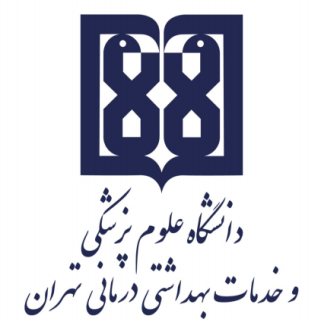 معاونت آموزشيمركز مطالعات و توسعه آموزش علوم پزشکیواحد برنامهریزی آموزشیچارچوب  طراحی«طرح دوره»اطلاعات درس:گروه آموزشی ارایه دهنده درس:  زیست فناوری پزشکیعنوان درس: کاربردهای واکسن و انتی بادی در بیوتکنولوژی	کد درس: 17نوع و تعداد واحد: 1 واحد  نظرینام مسؤول درس: دکتر بابک نگاهداریمدرس/ مدرسان: دکتر بابک نگاهداری، دکتر محمد علی مظلومی، دکتر یزدان عسگری، دکتر زیبا ویسی ملکشاهی،  دکتر مسعود وثوق، دکتر آرش آرش کیاپیشنیاز/ همزمان: ایمنوشیمی وزیست شناسی سلولی- مولکولیرشته و مقطع تحصیلی: زیست فناوری پزشکی، دکتری تخصصی اطلاعات مسؤول درس:رتبه علمی: دانشیار رشته تخصصی: زیست فناوری پزشکی محل کار: خیابان ایتالیا، دانشکده فن آوری های نوین پزشکی، دانشگاه علوم پزشکی تهرانتلفن تماس: 43052000-021نشانی پست الکترونیک: negahdari_md@yahoo.comتوصیف کلی درس (انتظار میرود مسؤول درس ضمن ارائه توضیحاتی کلی، بخشهای مختلف محتوایی درس را در قالب یک یا دو بند، توصیف کند): در این درس دانشجو با ماهیت و کاربرد واکسن ها و آنتی بیوتیک ها در زمینه های مختلف آشنا می شود. اهداف کلی/ محورهای توانمندی:  شناخت و عملکرد واکسن ها و آنتی بادی های نوترکیب در تشخیص و درمان بیماری های مختلف می باشد. اهداف اختصاصی/ زیرمحورهای هر توانمندی:  طراحی واکسن ها، شناخت و کاربرد واکسن ها، کاربرد آنتی بادی های نوترکیب و  ژن درمانی می باشد. پس از پایان این درس انتظار میرود که فراگیر: واکسن های نسل اول، دوم، سوم را شرح دهد.واکسن های سرطانی را شرح دهد.با اهمیت و جایگاه زیست فناوری آشنا شود.تولید و مهندسی آنتی بادی های تک دودمانی را توضیح دهد. Car-T cell و کاربردهای درمانی آن را شرح دهد.ژن درمانی سرطانی سرطان را توضیح دهد.با اصول طراحی واکسن های معکوس سرطانی آشنا باشد. رویکرد آموزشی: روشهای یاددهی- یادگیری با عنایت به رویکرد آموزشی انتخاب شده:رویکرد مجازی کلاس وارونه 	 یادگیری مبتنی بر بازی دیجیتال■ یادگیری مبتنی بر محتوای الکترونیکی تعاملی یادگیری مبتنی بر حل مسئله (PBL) 	 یادگیری اکتشافی هدایت شده 	■ یادگیری مبتنی بر سناریوی متنی 	 یادگیری مبتنی بر مباحثه در فروم 	رویکرد حضوری■ سخنرانی تعاملی (پرسش و پاسخ، کوئیز، بحث گروهی و ...) 	 بحث در گروههای کوچک 	 ایفای نقش 	 یادگیری اکتشافی هدایت شده 	 یادگیری مبتنی بر تیم (TBL) 	■ یادگیری مبتنی بر حل مسئله (PBL) 	 یادگیری مبتنی بر سناریو 		 استفاده از دانشجویان در تدریس (تدریس توسط همتایان) 	 یادگیری مبتنی بر بازی رویکرد ترکیبیترکیبی از روشهای زیرمجموعه رویکردهای آموزشی مجازی و حضوری، به کار میرود.تقویم درس:وظایف و انتظارات از دانشجو:شامل  وظایف و انتظاراتی  نظیر حضور منظم در کلاس درس بصورت حضوری و مجازی، انجام تکالیف در موعد مقرر، مطالعه منابع معرفی شده و مشارکت فعال در برنامههای کلاس می باشد. روش ارزیابی دانشجو: ارزیابی  به دو صورت (تکوینی/ تراکمی) می باشد.                         ارزیابی دانشجو بصورت پرسش و پاسخ و انجام تکالیف و سناریو می باشد. به آزمون پایان ترم 18 نمره و فعالیت های کلاسی و حضور فعال دانشجو 2 نمره تعلق خواهد گرفت. منابع: Gene Therapy Technologies, Applications and Regulations. Anthony Meager.  Vaccine Protocols. Robinson A., Farrar G.H., Wiblin C.N.Monoclonal Antibody Production. Reilly R.M. مجازی  حضوری■ ترکیبینام مدرس/ مدرسانفعالیتهای یادگیری/ تکالیف دانشجو روش تدریسعنوان مبحثجلسهدکتر زیبا ویسی ملکشاهیشرکت در پرسش و پاسخ سخنرانی و تدریس توسط استاد، پرسش و پاسخ، نمایش اسلایدواکسن های نوترکیب و سنتی (نسل اول و دوم)1دکتر زیبا ویسی ملکشاهیواکسنهای مبتنی بر DNA(نسل سوم)2دکتر بابک نگاهداریواکسن سرطان3دکتر محمد علی مظلومیاهمیت زیست فناوری و کاربرد آن در صنایع دارویی4دکتر زیبا ویسی ملکشاهیتولید و مهندسی آنتی بادیهای تک دودمانی و کاربرد آنها5دکتر محمد علی مظلومیCar-T cell  و کاربردهای درمانی آن6دکتر زیبا ویسی ملکشاهیتولید آنتی بادیهای نوترکیب و کاربرد انها7دکتر آرش آرش کیاروشهای آنتی سنس و RNAتداخلی و کاربردهای آن در ژن درمانی8دکتر یزدان عسگریطراحی واکسن معکوس9دکتر بابک نگاهداریژن درمانی سرطان10دکتر بابک نگاهداری	آپتامر11دکتر مسعود وثوقNon Coding RNA12چک لیست ارزیابی طرح دوره چک لیست ارزیابی طرح دوره چک لیست ارزیابی طرح دوره چک لیست ارزیابی طرح دوره چک لیست ارزیابی طرح دوره چک لیست ارزیابی طرح دوره چک لیست ارزیابی طرح دوره چک لیست ارزیابی طرح دوره    چگونگی پردازش طرح با توجه به معیارها   چگونگی پردازش طرح با توجه به معیارها   چگونگی پردازش طرح با توجه به معیارهامعیارهای ارزیابیآیتمنام درسرشته مقطعگروهتوضیحات در خصوص موارد نیازمند اصلاحنیازمند اصلاحقابل قبولمعیارهای ارزیابیآیتمنام درسرشته مقطعگروهبه اطلاعات کلی درس اعم از گروه آموزشی ارایه دهنده درس، عنوان درس، کد درس، نوع و تعداد واحد، نام مسؤول درس و سایر مدرسان، دروس پیش نیاز و همزمان و رشته و مقطع تحصیلی اشاره شده است. اطلاعات درساطلاعات مسؤول درس اعم از رتبه علمی، رشته تخصصی، اطلاعات تماس و ...  درج شده است.اطلاعات مسؤول درسبخشهای مختلف محتوایی درس در حد یک یا دو بند معرفی شده است.توصیف کلی درساهداف کلی/ محورهای توانمندی  با قالب نوشتاری صحیح درج شدهاند..اهداف کلی/ محورهای توانمندیاهداف اختصاصی/ زیرمحورهای هر توانمندی با قالب نوشتاری صحیح درج شدهاند.اهداف اختصاصی/ زیرمحورهای هر توانمندیرویکرد آموزشی مورد نظر در ارایه دوره اعم از حضوری، مجازی و ترکیبی مشخص شده است. رویکرد آموزشیروشهای یاددهی و یادگیری درج شدهاند.روشهای یاددهی- یادگیریجدول مربوط به تقویم درس، به طور کامل تکمیل شده است.تقویم درسوظایف و انتظارات از دانشجویان نظیر حضور منظم در کلاس درس، انجام تکالیف در موعد مقرر، مطالعه منابع معرفی شده و مشارکت فعال در برنامههای کلاس و ... تعریف شده و درج گردیده است.وظایف و انتظارات از دانشجونحوه ارزیابی دانشجو  با ذکر نوع ارزیابی (تکوینی/تراکمی)، روش ارزیابی و سهم هر نوع/ روش ارزیابی در نمره نهایی دانشجو، درج شده است.نحوه ارزیابی دانشجوکتابهای درسی، نشریههای تخصصی، مقالهها و  نشانی وبسایتهای مرتبط، معرفی شدهاندمنابع